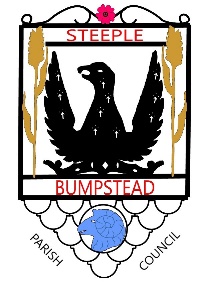 Steeple Bumpstead Parish Council Notice of conclusion of audit Annual Governance & Accountability Return for the year ended 31 March 2021 Sections 20(2) and 25 of the Local Audit and Accountability Act 2014 Accounts and Audit Regulations 2015 (SI 2015/234) Notes 1. The audit of accounts for Steeple Bumpstead Parish Council for the year ended 31 March 2021 has been completed and the accounts have been published.        This notice and Sections 1, 2 & 3 of the AGAR must be published by 30 September. This must include publication on the smaller authority’s website. The smaller authority must decide how long to publish the Notice for; the AGAR and external auditor report must be publicly available for 5 years. 2. The Annual Governance & Accountability Return is available for inspection by any local government elector of the area of Steeple Bumpstead Parish Council on application to:   (a) Mrs Julia Howard, Parish Clerk. 86 Highfields, Great Yeldham, Essex CO9 4QHClerk@steeplebumpstead-pc.org____________________________________________________ (a) Insert the name, position and address of the person to whom local government electors should apply to inspect the AGAR  (b) 10.00 am – 2.00 pm (Tuesday, Wednesday, Thursday) ____________________________________________________ (b)  Insert the hours during which inspection rights may be exercised 3. Copies will be provided to any person on payment of £2.50 (c) for each copy of the Annual Governance & Accountability Return. (c) Insert a reasonable sum for copying costs Announcement made by: (d) 	Mrs J Howard, Parish Clerk Announcement made by: (d) 	Mrs J Howard, Parish Clerk (d)  Insert the name and position of person placing the notice Date of announcement: (e) 	29th September 2021 Date of announcement: (e) 	29th September 2021 (e) Insert the date of placing of the notice  